American Association for Agricultural Education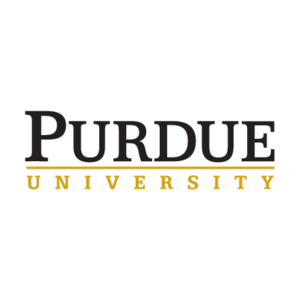 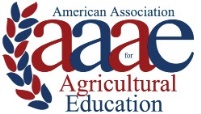 2016 North Central ConferenceOctober 6-8, Lafayette, INWelcome to Lafayette/West Lafayette and Purdue University!Complete your Conference Registration and Hotel Reservation by September 16My Purdue colleagues and I look forward to hosting you for the 2016 North Central AAAE Conference. If you have any questions or need assistance with registration or hotel arrangements please do not hesitate to contact us at 765.494.8423. We look forward to seeing you in Lafayette/West Lafayette! ---- Roger TormoehlenConference HotelHoliday Inn – City Center515 South StreetLafayette, IN 47901Cost: $130/room (single or double) plus 12% state & local tax. Tripe and Quad occupancy rooms are available at $140/room and $150/room, respectfully. The room rates are available for one day before and one day after the conference.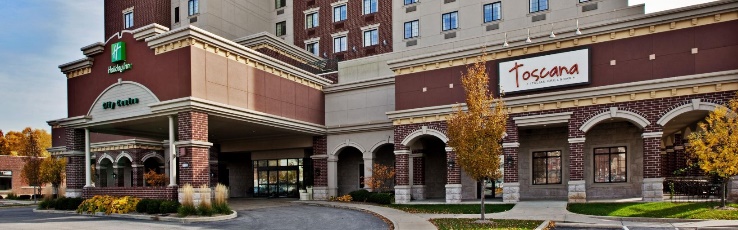 Reservations: Call (765) 420-1505 and ask for the North Central AAAE Conference room rate. Alternatively, register online through the following link: North Central AAAE Conference 2016The hotel block of rooms is being held until September 16.Conference Faculty/Staff	$190Student	$150Guest	$50*** After September 16 a late fee of $25 will be added to all registrations.	Registration includes Thursday evening Welcome Reception and dinner buffet; Friday breakfast and lunch; and Saturday morning awards breakfast.Register at the AAAE Website http://aaaeonline.org/. Select the “Regions” tab and then “North Central Region.”Guest registrations include all meal/break functions.Draft Conference ScheduleThursday, October 63:00 p.m. – 5:00 p.m. 	RegistrationGrand Ballroom Mezzanine Lobby – Holiday Inn3:30 p.m. – 4:30 p.m. 	NC AAAE Executive Meeting 4:30 p.m. – 5:00 p.m. 	Poster Session I (Innovative Ideas) Set-up Lafayette Brewing Company (2 blocks from hotel)5:00 p.m. – 10:00 p.m.	Welcome buffet and Poster Session 1 Innovative Idea (Social time and networking – bar open and games available)	Poster session at 5:00	Dinner buffet and welcome at 6:00Lafayette Brewing Company, 2nd floor Friday, October 77:00 a.m. 	BreakfastGrand Ballroom – Holiday Inn8:00 a.m. – 9:30 a.m. 	Research Session ISpears Room – Holiday InnShambaugh Room – Holiday InnPitman Block A – Holiday Inn9:30 a.m. – 10:00 a.m.	Refreshment break10:00 a.m. – 11:30 a.m. 	Research Session IISpears Room – Holiday InnShambaugh Room – Holiday InnPitman Block A – Holiday Inn11:45 a.m. – 12:45 p.m.	LunchGrand Ballroom – Holiday Inn12:45 p.m.	Board buses1:00 p.m.	Buses depart for Purdue University	1:30 – 3:00	Professional Development – Session 1Discovery Learning Research Center,Purdue University3:00 p.m. – 3:45 pm	Poster Session II-Research/BreakDiscovery Learning Research Center,Purdue University3:45 p.m. – 4:45 p.m. 	Professional Development – Session 2Discovery Learning Research Center,Purdue University4:45 p.m.	Board buses5:00 p.m.	Buses depart for Holiday Inn5:30 p.m. – 7:30 p.m.	Dinner on your ownSaturday, October 87:00 a.m. – 8:15 a.m.	Awards BreakfastPitman Block A&B – Holiday Inn8:15 a.m. – 9:30 a.m.	Committee Meetings9:30 a.m. – 11:45 a.m.	NC AAAE Business Meeting